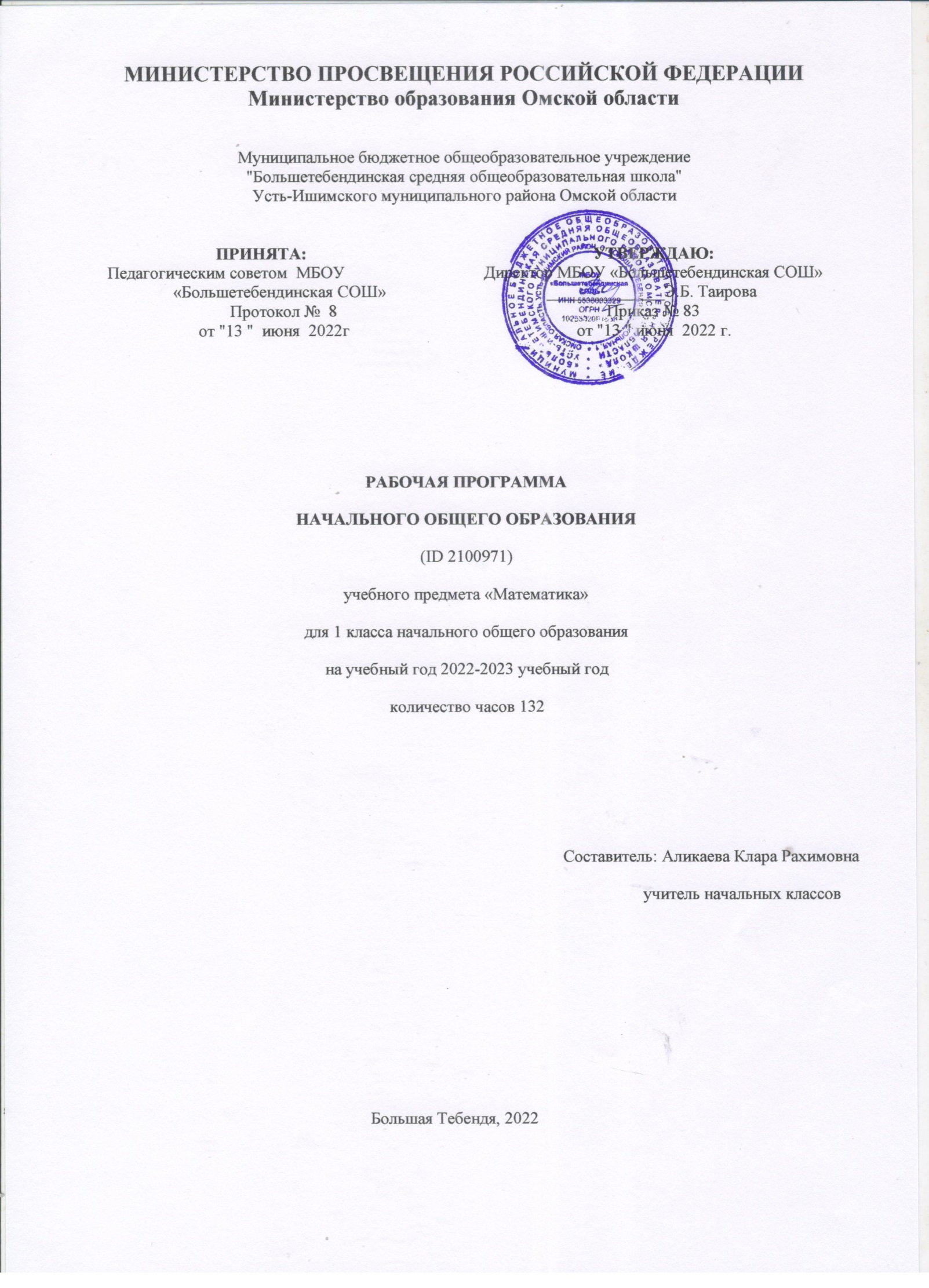 Содержание учебного предмета Основное содержание обучения в программе представлено разделами: «Числа и величины», «Арифметические действия», «Текстовые задачи», «Пространственные отношения и геометрические фигуры», «Математическая информация».  Числа и величины   Числа от 1 до 9: различение, чтение, запись. Единица счёта. Десяток. Счёт предметов, запись результата цифрами. Число и цифра 0 при измерении, вычислении.  Числа в пределах 20: чтение, запись, сравнение.  Однозначные и двузначные числа. Увеличение (уменьшение) числа на несколько единиц.  Длина и её измерение. Единицы длины: сантиметр, дециметр; установление соотношения между ними.  Арифметические действия   Сложение и вычитание чисел в пределах 20. Названия компонентов действий, результатов действий сложения, вычитания. Вычитание как действие, обратное сложению.  Текстовые задачи   Текстовая задача: структурные элементы, составление текстовой задачи по образцу. Зависимость между данными и искомой величиной в текстовой задаче. Решение задач в одно действие.  Пространственные отношения и геометрические фигуры   Расположение предметов и объектов на плоскости, в пространстве: слева/справа, сверху/снизу, между; установление пространственных отношений. Геометрические фигуры: распознавание круга, треугольника, прямоугольника, отрезка. Построение отрезка, квадрата, треугольника с помощью линейки на листе в клетку; измерение длины отрезка в сантиметрах. Математическая информация   Сбор данных об объекте по образцу. Характеристики объекта, группы объектов (количество, форма, размер). Группировка объектов по заданному признаку. Закономерность в ряду заданных объектов: её обнаружение, продолжение ряда.  Верные (истинные) и неверные (ложные) предложения, составленные относительно заданного набора математических объектов. Чтение таблицы (содержащей не более 4-х данных); извлечение данного из строки, столбца; внесение одного-двух данных в таблицу. Чтение рисунка, схемы с одним-двумя числовыми данными (значениями данных величин).  Двух-трёхшаговые инструкции, связанные с вычислением, измерением длины, изображением геометрической фигуры. Универсальные учебные действия (пропедевтический уровень) Универсальные познавательные учебные действия: —  наблюдать математические объекты (числа, величины) в окружающем мире;  —  обнаруживать общее и различное в записи арифметических действий;  —  понимать назначение и необходимость использования величин в жизни;  —  наблюдать действие измерительных приборов;  —  сравнивать два объекта, два числа; распределять объекты на группы по заданному основанию;  —  копировать изученные фигуры, рисовать от руки по собственному замыслу; приводить примеры чисел, геометрических фигур;  —  вести порядковый и количественный счет (соблюдать последовательность). Работа с информацией: —  понимать, что математические явления могут быть представлены с помощью разных средств: текст, числовая запись, таблица, рисунок, схема;  —  читать таблицу, извлекать информацию, представленную в табличной форме. Универсальные коммуникативные учебные действия: —  характеризовать (описывать) число, геометрическую фигуру, последовательность из нескольких чисел, записанных по порядку;  —  комментировать ход сравнения двух объектов; описывать своими словами сюжетную ситуацию и математическое отношение, представленное в задаче;  —  описывать положение предмета в пространстве различать и использовать математические знаки;  —  строить предложения относительно заданного набора объектов. Универсальные регулятивные учебные действия: —  принимать учебную задачу, удерживать её в процессе деятельности; —  действовать в соответствии с предложенным образцом, инструкцией;  —  проявлять интерес к проверке результатов решения учебной задачи, с помощью учителя устанавливать причину возникшей ошибки и трудности;  —  проверять правильность вычисления с помощью другого приёма выполнения действия. Совместная деятельность: —  участвовать в парной работе с математическим материалом;  —  выполнять правила совместной деятельности: договариваться, считаться с мнением партнёра, спокойно и мирно разрешать конфликты. Планируемые образовательные результаты  Изучение математики в 1 классе направлено на достижение обучающимися личностных, метапредметных и предметных результатов освоения учебного предмета. Личностные результаты В результате изучения предмета «Математика» у обучающегося будут сформированы следующие личностные результаты: —  осознавать необходимость изучения математики для адаптации к жизненным ситуациям, для развития общей культуры человека;  —  развития способности мыслить, рассуждать, выдвигать предположения и доказывать или опровергать их;  —  применять правила совместной деятельности со сверстниками, проявлять способность договариваться, лидировать, следовать указаниям, осознавать личную ответственность и объективно оценивать свой вклад в общий результат; —  осваивать навыки организации безопасного поведения в информационной среде;  —  применять математику для решения практических задач в повседневной жизни, в том числе при оказании помощи одноклассникам, детям младшего возраста, взрослым и пожилым людям;  —  работать в ситуациях, расширяющих опыт применения математических отношений в реальной жизни, повышающих интерес к интеллектуальному труду и уверенность своих силах при решении поставленных задач, умение преодолевать трудности;  —  оценивать практические и учебные ситуации с точки зрения возможности применения математики для рационального и эффективного решения учебных и жизненных проблем;  —  оценивать свои успехи в изучении математики, намечать пути устранения трудностей;  —  стремиться углублять свои математические знания и умения; пользоваться разнообразными информационными средствами для решения предложенных и самостоятельно выбранных учебных проблем, задач. Метапредметные результатыК концу обучения у обучающегося формируются следующие универсальные учебные действия. Универсальные  познавательные учебные действия: Базовые логические действия: —  устанавливать связи и зависимости между математическими объектами (часть-целое; причина-следствие; протяжённость);  —  применять базовые логические универсальные действия: сравнение, анализ, классификация (группировка), обобщение; —  приобретать практические графические и измерительные навыки для успешного решения учебных и житейских задач; —  представлять текстовую задачу, её решение в виде модели, схемы, арифметической записи, текста в соответствии с предложенной учебной проблемой. Базовые исследовательские действия: —  проявлять способность ориентироваться в учебном материале разных разделов курса математики;  —  понимать и адекватно использовать математическую терминологию: различать, характеризовать, использовать для решения учебных и практических задач;  —  применять изученные методы познания (измерение, моделирование, перебор вариантов) 3)  Работа с информацией: —  находить и использовать для решения учебных задач текстовую, графическую информацию в разных источниках информационной среды;  —  читать, интерпретировать графически представленную информацию (схему, таблицу, диаграмму, другую модель);  —  представлять информацию в заданной форме (дополнять таблицу, текст), формулировать утверждение по образцу, в соответствии с требованиями учебной задачи;  —  принимать правила, безопасно использовать предлагаемые электронные средства и источники информации. Универсальные коммуникативные учебные действия: —  конструировать утверждения, проверять их истинность; —  строить логическое рассуждение; —  использовать текст задания для объяснения способа и хода решения математической задачи; —  формулировать ответ; —  комментировать процесс вычисления, построения, решения; объяснять полученный ответ с использованием изученной терминологии; —  в процессе диалогов по обсуждению изученного материала — задавать вопросы, высказывать суждения, оценивать выступления участников, приводить доказательства своей правоты, проявлять этику общения; —  создавать в соответствии с учебной задачей тексты разного вида - описание (например, геометрической фигуры), рассуждение (к примеру, при решении задачи), инструкция (например, измерение длины отрезка); —  ориентироваться в алгоритмах: воспроизводить, дополнять, исправлять деформированные; —  составлять по аналогии;  самостоятельно составлять тексты заданий, аналогичные типовым изученным. Универсальные регулятивные учебные действия: Самоорганизация: —  планировать этапы предстоящей работы, определять последовательность учебных действий;  —  выполнять правила безопасного использования электронных средств, предлагаемых в процессе обучения. Самоконтроль: —  осуществлять контроль процесса и результата своей деятельности, объективно оценивать их;  —  выбирать и при необходимости корректировать способы действий;  —  находить ошибки в своей работе, устанавливать их причины, вести поиск путей преодоления ошибок. Самооценка: —  предвидеть возможность возникновения трудностей и ошибок, предусматривать способы их предупреждения (формулирование вопросов, обращение к учебнику, дополнительным средствам обучения, в том числе электронным);  —  оценивать рациональность своих действий, давать им качественную характеристику. Совместная деятельность: —  участвовать в совместной деятельности: распределять работу между членами группы (например, в случае решения задач, требующих перебора большого количества вариантов, приведения примеров и контрпримеров);  —  согласовывать  мнения в ходе поиска доказательств, выбора рационального способа, анализа информации; —  осуществлять совместный контроль и оценку выполняемых действий, предвидеть возможность возникновения ошибок и трудностей, предусматривать пути их предупреждения. Предметные результаты К концу обучения в 1 классе обучающийся научится: —  читать, записывать, сравнивать,  упорядочивать  числа  от  0 до 20;  —  пересчитывать различные объекты, устанавливать порядковый номер объекта;  —  находить числа, большие/меньшие данного числа на заданное число;  —  выполнять арифметические действия сложения и вычитания в пределах 20 (устно и письменно) без перехода через десяток; называть и различать компоненты действий сложения (слагаемые, сумма) и вычитания (уменьшаемое, вычитаемое, разность);  —  решать текстовые задачи в одно действие на сложение и вычитание: выделять условие и требование (вопрос);  —  сравнивать объекты по длине, устанавливая между ними соотношение длиннее/короче (выше/ниже, шире/уже);  —  знать и использовать единицу длины — сантиметр; измерять длину отрезка, чертить отрезок заданной длины (в см);  —  различать число и цифру; распознавать геометрические фигуры: круг, треугольник, прямоугольник (квадрат), отрезок;  —  устанавливать между объектами соотношения: слева/справа, дальше/ближе, между, перед/за, над/под;  —  распознавать верные (истинные) и неверные (ложные) утверждения относительно заданного набора объектов/предметов;  —  группировать объекты по заданному признаку; находить и называть закономерности в ряду объектов повседневной жизни;  —  различать строки и столбцы таблицы, вносить данное в таблицу, извлекать данное/данные из таблицы;  —  сравнивать два объекта (числа, геометрические фигуры); распределять объекты на две группы по заданному основанию.                Тематическое планирование№ ТемаКоличество часовКоличество часовКоличество часовДатаВиды деятельностиВиды,  формыконтроляЭлектронные(цифровые)  образовательные ресурсы№ Темавсего к/работы практические работыДатаВиды деятельностиВиды,  формыконтроляЭлектронные(цифровые)  образовательные ресурсыРаздел 1. ЧислаРаздел 1. ЧислаРаздел 1. ЧислаРаздел 1. ЧислаРаздел 1. ЧислаРаздел 1. ЧислаРаздел 1. ЧислаРаздел 1. ЧислаРаздел 1. Числа1.1. Числа от 1 до 9: различение, чтение, запись. 200Устная работа: счёт единицами в разном порядке, чтение, упорядочение однозначных и двузначных чисел; счёт по 2, по 5; Устный  опрос Учи ру РЭШ 1.2. Единица счёта. Десяток. 200Работа в парах/ группах. Формулирование ответов на вопросы: «Сколько?»,«Который по счёту?», «На сколько больше?», «На сколько меньше?», «Что получится, если увеличить/уменьшить количество на 1, на 2?» — по  образцу и самостоятельно; Практическая работа Учи.ру  РЭШ 1.3. Счёт предметов, запись результата цифрами. 300Чтение и запись по образцу и самостоятельно групп чисел, геометрических фигур в заданном и самостоятельно установленном порядке; Устный  опрос Учи.ру  РЭШ 1.4. Порядковый номер объекта при заданном порядке счёта. 200Словесное описание группы предметов, ряда чисел; Устный  опрос Учи.ру  РЭШ 1.5. Сравнение чисел, сравнение групп предметов по количеству: больше, меньше, столько же. 200Цифры; знаки сравнения, равенства, арифметических действий; Письменный контрольУчи.ру   РЭШ 1.6. Число и цифра 0 при измерении, вычислении. 200Игровые упражнения по различению количества предметов (зрительно, на слух, установлением соответствия), числа и цифры, представлению чисел словесно и письменно; Устный  опрос Учи.ру  РЭШ 1.7. Числа в пределах 20: чтение, запись, сравнение. 201Чтение и запись по образцу и самостоятельно групп чисел, геометрических фигур в заданном и самостоятельно установленном порядке; К/работа Учи.ру  РЭШ 1.8. Однозначные и двузначные числа. 200Чтение и запись по образцу и самостоятельно групп чисел, геометрических фигур в заданном и самостоятельно установленном порядке; Устный  опрос Учи.ру  РЭШ 1.9. Увеличение (уменьшение) числа на несколько единиц 300Устная работа: счёт единицами в разном порядке, чтение, упорядочение однозначных и двузначных чисел; счёт по 2, по 5; Письменный контрольУчи.ру   РЭШ Раздел 2. ВеличиныРаздел 2. Величины2.1. Длина и её измерение с помощью заданной мерки 200Знакомство с приборами для измерения величин; Устный  опрос Учи.ру  РЭШ 2.2. Сравнение без измерения: выше - ниже, шире - уже, длиннее – короче, моложе - старше 200Линейка как простейший инструмент измерения длины; Устный  опросУчи.ру  2.3. Единицы длины: сантиметр,  дециметр;       установление соотношения между ними 300Понимание назначения и необходимости использования величин в жизни; Практическая работа Учи.ру  РЭШ Итого по разделу Итого по разделу 7 Раздел 3. Арифметические действия Раздел 3. Арифметические действия Раздел 3. Арифметические действия Раздел 3. Арифметические действия Раздел 3. Арифметические действия Раздел 3. Арифметические действия Раздел 3. Арифметические действия Раздел 3. Арифметические действия Раздел 3. Арифметические действия 3.1. Сложение и вычитание чисел в пределах 20. 500Практическая работа с числовым выражением: запись, чтение, приведение примера (с помощью учителя или по образцу), иллюстрирующего смысл арифметического действия; Устный  опрос; Учи.ру  РЭШ 3.2. Названия компонентов действий, результатов действий сложения, вычитания. Знаки сложения и вычитания, названия компонентов действия. 500Использование разных способов подсчёта суммы и разности,  использование переместительного свойства при нахождении суммы; Устный  опрос; Учи.ру  РЭШ 3.3. Вычитание как действие, обратное сложению. 501Обсуждение приёмов сложения, вычитания: нахождение значения суммы и разности на основе Письменный контрольУчи.ру  3.4. Неизвестное слагаемое. 500состава числа, с использованием числовой ленты, Практическая работа с числовым выражением: запись, чтение, приведение примера (с помощью учителя или по образцу), иллюстрирующего смысл арифметического действия;  Устный опрос; РЭШУчи.ру  3.5. Сложение одинаковых слагаемых. Счёт по 2, по  3, по 5. 500Работа в парах/группах: проверка правильности вычисления с  использованием раздаточного материала, линейки, модели действия, по образцу; обнаружение общего и различного в записи арифметических действий, одного и того же действия с разными числами; Письменный контроль;Учи. у   РЭШ 3.6. Прибавление и вычитание нуля. 500Использование разных способов подсчёта суммы и разности,  использование переместительного свойства при нахождении суммы; Устный  опрос; Учи.ру  РЭШ 3.7. Сложение и вычитание чисел без перехода и с переходом через десяток5 0 0 Моделирование. Иллюстрация с помощью предметной модели переместительного свойства сложения Письменный контроль Учи.ру  3.8. Вычисление суммы, разности трёх чисел. 5 0 0 Работа в парах/группах: проверка правильности вычисления с  использованием раздаточного материала, линейки, модели действия, по образцу; обнаружение общего и различного в записи арифметических действий, одного и того же действия с разными числами; Контроль ная работа; Учи.ру  РЭШ Итого по разделу Итого по разделу 40 Раздел 4. Текстовые задачи Раздел 4. Текстовые задачи Раздел 4. Текстовые задачи Раздел 4. Текстовые задачи 4.1. Текстовая задача: структурные элементы, составление текстовой задачи по  образцу. 3 0 0 Коллективное обсуждение: анализ реальной ситуации, представленной с помощью рисунка, иллюстрации, текста, таблицы, схемы (описание ситуации, что известно, что не известно; условие задачи, вопрос задачи); Устный  опрос; Учи.ру  РЭШ 4.2. Зависимость между данными и искомой величиной в текстовой задаче. 3 0 0 Обобщение представлений о текстовых задачах, решаемых с помощью действий сложения и вычитания («на сколько больше/меньше», «сколько всего», «сколько осталось»). Различение текста и текстовой задачи, представленного в текстовой задаче; Устный  опрос; Учи.ру  РЭШ 4.3. Выбор и запись арифметического действия для получения ответа на вопрос. 3 0 0 Соотнесение текста задачи и её модели; Письменный контроль;Учи. у   РЭШ 4.4. Текстовая сюжетная задача в одно действие: запись решения, ответа задачи. 3 0 0 Обобщение представлений о текстовых задачах, решаемых с помощью действий сложения и вычитания («на сколько больше/меньше», «сколько всего», «сколь-ко осталось»). Различение текста и текстовой задачи, представленного в текстовой задаче; Практиче ская работа; Учи.ру  РЭШ 4.5. Обнаружение недостающего элемента задачи, дополнение текста задачи числовыми данными (по  иллюстрации, смыслу задачи, её решению). 4 0 0 Моделирование: описание словами и с помощью предметной модели сюжетной ситуации и математическогоотношения. Иллюстрация  практической ситуации с использованием счётного материала. Решение текстовой задачи с помощью раздаточного материала. Объяснение выбора арифметического действия для решения, иллюстрация хода решения, выполнения действия на модели; Письмен ный контроль;Учи. ру   РЭШ Итого по разделу Итого по разделу 16 Раздел 5. Пространственные отношения и  геометрические фигуры Раздел 5. Пространственные отношения и  геометрические фигуры Раздел 5. Пространственные отношения и  геометрические фигуры Раздел 5. Пространственные отношения и  геометрические фигуры Раздел 5. Пространственные отношения и  геометрические фигуры Раздел 5. Пространственные отношения и  геометрические фигуры Раздел 5. Пространственные отношения и  геометрические фигуры Раздел 5. Пространственные отношения и  геометрические фигуры Раздел 5. Пространственные отношения и  геометрические фигуры 5.1. Расположение предметов и  объектов на плоскости, в  пространстве: слева/справа, сверху/снизу, между; установление пространственных отношений. 4 0 0 Распознавание и называние известных геометрических фигур, обнаружение в окружающем мире их моделей; Устный  опрос; Учи.ру  РЭШ 5.2. Распознавание объекта и его отражения. 2 0 0 Игровые упражнения: «Угадай фигуру по описанию», «Расположи фигуры в заданном порядке», «Найди модели фигур в классе» и т. п.; Письменный контроль;Учи. ру   РЭШ 5.3. Геометрические фигуры:  распознавание круга, называние элементов узора,  продолжение ряда.4 0 0 Анализ изображения (узора, геометрической  фигуры),	 Формулирование вопросов и ответов по рисунку  Практическая работа; контроль;Учи.ру РЭШ5.4. Построение отрезка, квадрата, треугольника с помощью линейки; измерение длины отрезка в сантиметрах. 4 0 Практические работы: измерение длины отрезка, ломаной, длины стороны квадрата, сторон прямоугольника. Комментирование хода и результата работы; установление соответствия результата и поставленного вопроса; Практическая работа; Учи.ру  РЭШ 5.5. Длина стороны прямоугольника, квадрата, треугольника. 2 0 Учебный диалог: обсуждение свойств геометрических фигур  (прямоугольника и др.); сравнение геометрических фигур (по форме, размеру); сравнение отрезков по длине; Письмен ный контроль;Учи. ру   РЭШ 5.6. Изображение прямоугольника, квадрата, 4 0 Практические работы: измерение длины отрезка, ломаной, длины стороны квадрата, сторон Практиче ская Учи. РЭШру  Итого по разделутреугольника. Итого по разделутреугольника. 20 прямоугольника. Комментирование хода и прямоугольника. Комментирование хода и работа;	работа;	Раздел 6. Математическая информация Раздел 6. Математическая информация Раздел 6. Математическая информация Раздел 6. Математическая информация 6.1. Сбор данных об объекте по  образцу. Характеристики объекта, группы 2 0 0 21.0.Коллективное наблюдение: распознавание в окружающем мире ситуаций, которые целесообразно сформулировать на языке Устн ый  опроУчи.ру  РЭШ 6.2. Группировка объектов по  2 0 Наблюдение за числами в окружающем УстнУчи.заданному признаку. 23 мире, описание словами наблюдаемых ый  ру  6.3. Закономерность в ряду заданных объектов: её обнаружение, 2 0 Работа с наглядностью — рисунками, содержащими математическую информацию. Письмен ный Учи.ру  6.4. Верные (истинные) и  неверные (ложные) предложения, составленные относительно 2 0 0 Дифференцированное задание: составление предложений,  характеризующих положение одного предмета Устный  опросУчи.ру  РЭШ 6.5. Чтение таблицы (содержащей не более четырёх данных); извлечение данного из  строки, 1 0 0 Дифференцированное задание: составление предложений,  характеризующих положение одного предмета Устный  опросУчи.ру  РЭШ 6.6. Чтение рисунка, схемы 1—2 числовыми данными (значениями данных величин). 2 0 0 Работа в парах/группах: поиск общих свойств групп предметов (цвет, форма, величина, количество, назначение и др.). Таблица как Устный  опросУчи.ру  РЭШ 6.7. Выполнение 1—3-шаговых инструкций,  связанных с вычислениями, измерением длины, построением геометрических фигур. 4 1 0 Дифференцированное задание: составление предложений,  характеризующих положение одного предмета относительно другого. Моделирование отношения («больше», «меньше», «равно»), переместительное свойство сложения; Письмен ный контроль;Учи.ру   РЭШ Итого по разделу: Итого по разделу: 15 Резервное время Резервное время 14 ОБЩЕЕ КОЛИЧЕСТВО ЧАСОВ ПО ОБЩЕЕ КОЛИЧЕСТВО ЧАСОВ ПО 132 1 3 